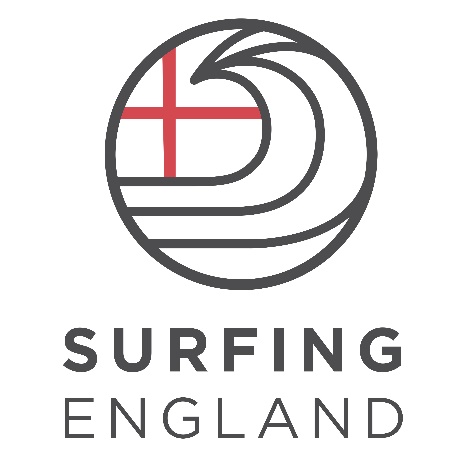 How to organise a Surf Event- GuidelinesPrior to Event (3/4months prior)Planning The Initial stage of an event should include meetings with relevant parties to decide upon the following details:Event titleEvent purposeProposed dateProposed locationFinances & BudgetsProposed plan of action/schedule/map (Prior to and on event day)Confirmation of all organising teams including individuals, groups or establishments involved and identify the required roles of each.Permissions & procedures (3 months prior)Completion and admission of the following procedures and forms to all necessary establishments: Risk AssessmentSafety PlanNormal Operating ProceduresEmergency Operating Procedures Beach Event Application Map of proposed site (Annotated If required)Insurance documentsLifeguard/beach safety confirmation Environmental considerations (Applications if required)Waste disposal planPreparation (2/3 months prior)Upon completion of the necessary processes (check list above) the following steps should be taken:Confirmation of entry processesCreation of marketing and application formsConsideration and negotiation of sponsors (If applicable)Marketing and publicity of event Website, poster, facebook (inc.event), twitter, all media.Provision of all necessary items for the event e.g. Marque, signs, communication systems. Ensure all printed resources are completed & re-stocked as necessaryProvision of all catering needsConfirmation of volunteer or employee attendance & completion of rota (training completed if necessary)Create on the day event marketing planEvent Pre-event checks (1-2 weeks prior)Prior to event commencing the following checks should be completed:Monitoring of weather patterns to ensure conditions allow the event to be heldFacility set up (If applicable)Equipment checks & get back up systems. Ensure radios & other electronic equipment are chargedSite checks (Completed by Safety officer and consideration given to risk assessment)Staff checks (confirmation of attendance)Final preparation of heats & all entrants (day before event)Operations (At event)During the event the following should be completed (where applicable) members of the events team in addition to or in compliance with specific roles:Safety check on facilities and equipment (if applicable)Briefing given by event lead to volunteer & employee team Ensure identification of volunteers and employees (Uniform if necessary) Post & promote the code of conduct for Surfers Ensure all roles and responsibilities are tasked appropriately and monitored by event leadEnsure safe and successful operation of the event through effective communication, management and team workPromote a safe working practice and safe environment for all whilst following all procedures and event plans (EOP’s, Risk Assessments etc)Post Event (0-10 days post)Prior to completion the following should take place:Collection and removal of all equipment, uniforms and facilities Environmental checks completed to ensure minimal or no effect left and promotion of the Surfing England policy “leave the site in a clean and safe condition, if possible better than we find it”Debrief and discussion with events team and officials to pool experiences and ideas in order to make improvements for future events.Thanks and appreciation sent to all relevant contributors Media release on event sent to relevant establishments and posting of positive image/video Settling of all accounts 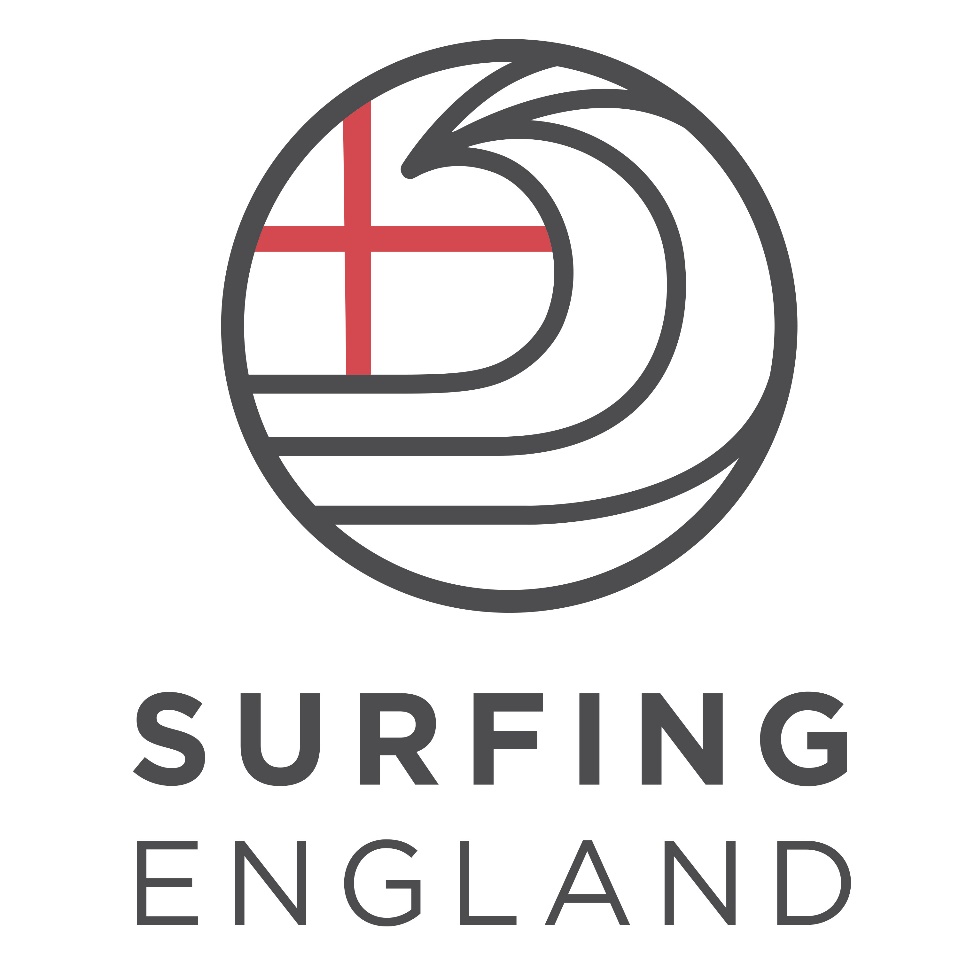 